РЕШЕНИЕПОМШУÖМ от 14 июня 2018 г. № 4-11/68          с. Усть-Цильма Республики КомиСовет муниципального образования сельского поселения«Усть-Цильма»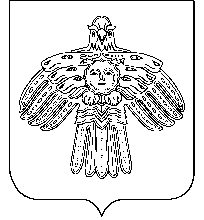         «Усть-Цильма»        сикт овмöдчöминса      муниципальнӧй юкӧнса       СöветОб отчете о деятельности администрации муниципального района «Усть-Цилемский» в 2017 годуЗаслушав отчет о деятельности администрации муниципального района «Усть-Цилемский» в 2017 году,          Совет сельского поселения «Усть-Цильма» решил:         1. Отчет о деятельности администрации муниципального района «Усть-Цилемский» в 2017 году принять к сведению.         2. Признать деятельность администрации муниципального района «Усть-Цилемский» в 2017 году ________________(удовлетворительной/ неудовлетворительной).  3. Решение вступает в силу со дня принятия.Заслушав отчет о деятельности администрации муниципального района «Усть-Цилемский» в 2017 году,          Совет сельского поселения «Усть-Цильма» решил:         1. Отчет о деятельности администрации муниципального района «Усть-Цилемский» в 2017 году принять к сведению.         2. Признать деятельность администрации муниципального района «Усть-Цилемский» в 2017 году ________________(удовлетворительной/ неудовлетворительной).  3. Решение вступает в силу со дня принятия.Глава сельского поселения «Усть-Цильма» - председатель Совета поселенияГлава сельского поселения «Усть-Цильма» - председатель Совета поселенияЕ.И. ВокуеваЕ.И. Вокуева